ZájmenaZastupují názvy osob, zvířat a věcí nebo na ně ukazují.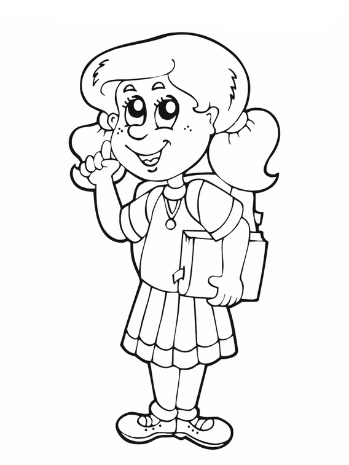 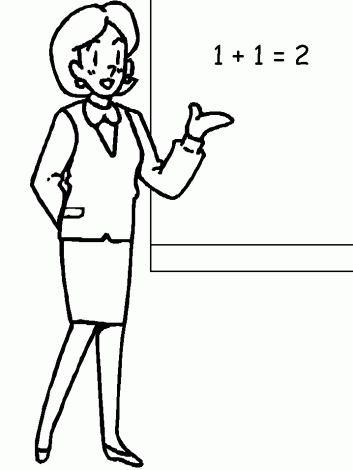 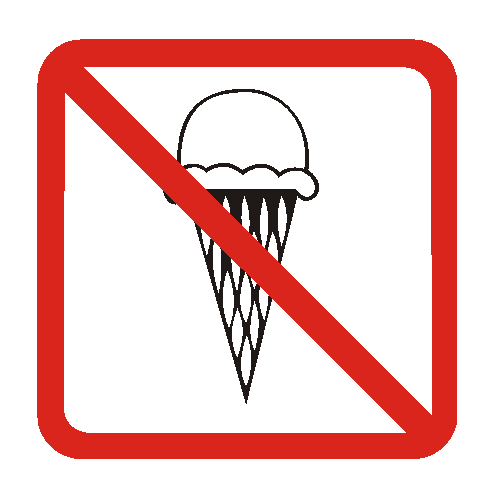 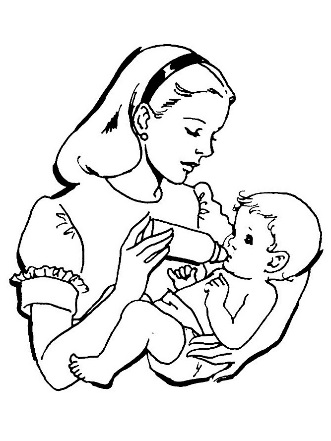   já  ( holčička )              ten ( příklad )                       její ( miminko )              žádná ( zmrzlina )Mění tvar podle pádu, čísla. (já, mně, mě, mne,mi…) Některá i podle rodu ( ten, ta, to, ty …)jámůjtatytvůjkdoonjeho co onajejíkterýsenášjakýmyváščívyjejichkteránicsvůjjakáony tenjenžněčítoněkdonikdotentoněco